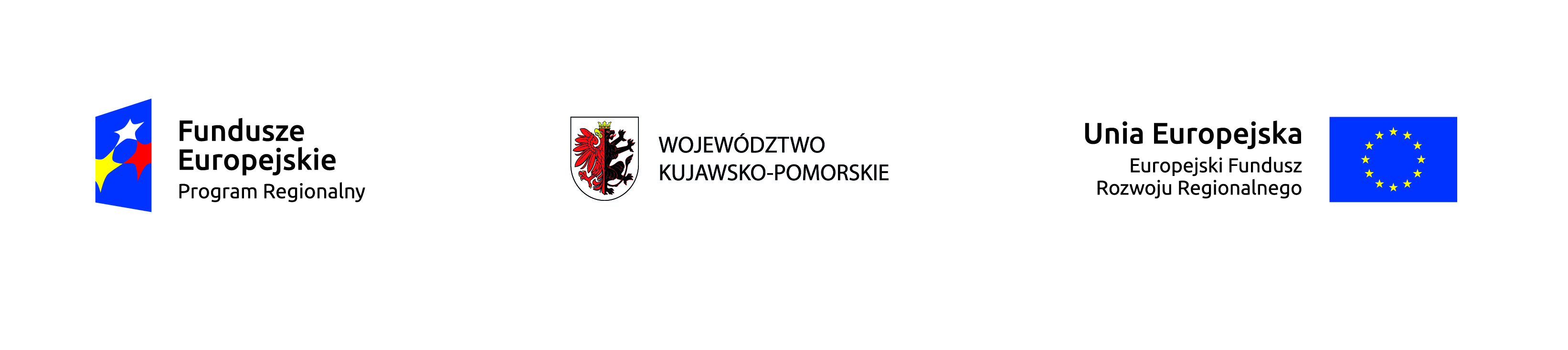 Chełmża, dnia 16.03.2020 r.Gmina ChełmżaUl. Wodna 2 87-140 ChełmżaOSO.271.5.2020		Strona internetowa zamawiającegoDotyczy postępowania o udzielenie zamówienia pn.:Termomodernizacja budynku głównego Gimnazjum w Głuchowie – obecnie szkoła podstawowa.WYJAŚNIENIE TREŚCI SPECYFIKACJI ISTOTNYCH WARUNKÓW ZAMÓWIENIA
Działając na podstawie art. 38 ust. 1, ust. 2 ustawy z dnia 29 stycznia 2004 r.Prawozamówień publicznych (Dz. U. z 2019 r. poz. 1843 – zwanej dalej „Pzp”) informuję, że do Zamawiającego wpłynął wniosek o wyjaśnienie treści - specyfikacji istotnych warunków zamówienia (dalej zwanej „SIWZ”) w następującym zakresie:Pytanie 1. Na jakiej wysokości aktualnie w szkole są umiejscowione parapety? Oraz w jaki sposób okna mają być otwierane? (np. w oknie O5, okno ma wysokość 2,15 m, więc otwieranie go będzie niepraktyczne, ponieważ klamka będzie wysoko posadowiona) 
Odpowiedź na pyt 1:  Parapety w większości są na wys. 77 cm, 83 cm, 93 cm. Wszystkie okna, które oznaczono na zestawieniu jako uchylne należy wycenić i wykonać jako uchylno – rozwierne. II. Powyższe wyjaśnienia stanowią integralną część SIWZ. Pozostałe postanowienia SIWZ nie ulegają zmianie. III. Niniejsze wyjaśnienia zostały opublikowane na stronie internetowej Gminy Chełmża www.bip.gminachelmza.pl (zakładka zamówienia publiczne – Postępowania przetargowe w procedurze krajowej – Postępowania przetargowe 2020 - w zakresie dot. niniejszego postępowania).Z up. WÓJTA       dr inż. Kazimierz Bober